Warsaw Ghetto UprisingUse the links below to help you start researching. www.scrapbookpages.com/Poland/WarsawGhettohttp://www.ushmm.org/wlc/en/article.php?ModuleId=10005188 http://www.history.com/topics/world-war-ii/warsaw-ghetto-uprising http://www.historyplace.com/worldwar2/timeline/warsaw.htm 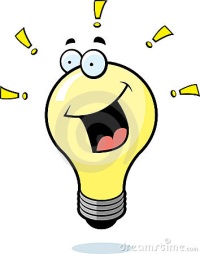 